Emmanuel House Opening Hours 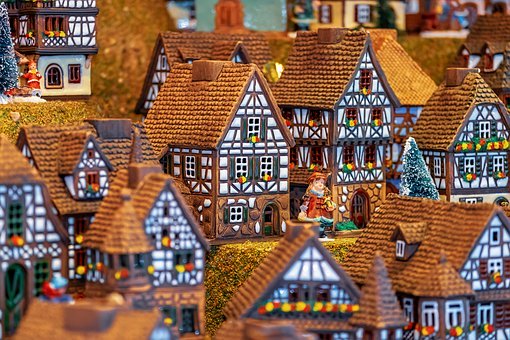 Monday 23rd Dec Tuesday 24th DecWednesday 25th Dec Thursday 26th DecFriday 27thDec Saturday 28th Dec Sunday 29th Dec Centre Hours 9.30am-1.30 pm12.00pm-14.00 pm11.00 am-14.00 pm10.00am-13.30 pm9.30am-13.30 pm15.30-18.00 pm12.00pm-14.30 pmMonday 30th Dec Tuesday 31st Dec Wednesday 1st Jan Thursday 2nd Jan Friday 3rd JanSaturday 4th Jan Sunday 5th Jan Centre Hours9.30am-13.30 pm9.30am-13.30 pm10.00am-13.30 pm9.30am-13.30pm9.30am-13.30pm15.30pm-18.00pm12.00pm-14.30pm